       University Courses Spring 2023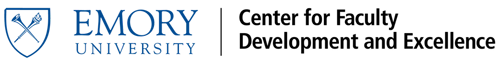 Applicant InformationName: ____________________________________Position Title: ______________________________________School: ________________________________________________Department/Program: ________________________________________________Campus Mailing Address: ________________________________________Phone Number: ________________________________________Emory Email Address: ____________________________________________Co- Applicant Information (fill out if applicable)Name: ___________________________________Position Title: ______________________________________School: ________________________________________________Department/Program: _____________________________________________Email Address: ___________________________________________Funding DetailsSpeedtype 10-Digit Number for Award Transfer: _______________________Course Information
When will the course be offered? _________________Course Number: (ex. NURS203) ______________________________Course Title: (ex. Transition to Professional Nursing) __________________________________The application must include:The completed application cover form (see file attached to this email)Your topic and justification for its relevance as a University Course.A rough sketch of topics and perspectives you will cover during the classShort summary of the community aspect of the courseNames and school/departmental affiliations of faculty you have identified that are interested in participating as guest lecturersPlease also include in your proposal your name, rank, department, and contact information.Please submit all application materials via email to the CFDE at cfde@emory.edu.